План дистанционной работы педагогов дополнительного образования и «Точки роста» .ПДО Гебель В. В.23.03 – 01.04.2020 годаПлан работы кружка «Робототехника» (Разуваев А.Н.)План работы кружка "Геоинформационные технологии" (Монахов М.И.)26 марта 02 апреля09 апреля для участников направления в 14:00 пройдет прямая трансляция в сети инстаграмм по теме "Работа в картографических программах".« Шахматный клуб» (Еловикова Ю.Г)Работа  "Шахматного клуба" на учебной платформе по шахматам https://chessday.ru/ 3д моделирование старшая группа (Степанов А.М.)24.03.2020 Сферы применения 3D-печатиhttps://yandex.ru/video/preview/?filmId=4096235579690676472&from=tabbar&parent-reqid=1585043533917948-50437080978132168000145-vla1-2193&text=Сферы+применения+3D-печати26.03.2020 Типы принтеров и компании. Технологии 3D-печати.https://yandex.ru/video/preview/?filmId=9486484609560206788&from=tabbar&parent-reqid=1585044008607806-364014060167454004954768-man1-3494&text=Типы+принтеров+и+компании.+Технологии+3D-печати.31.03.2020 Настройка Blender и единицы измерения. Параметр Scale.https://yandex.ru/video/preview/?filmId=6871791500287021942&text=Настройка+Blender+и+единицы+измерения.+Параметр+Scale.2.04.20207.04.2020 Создание простейших моделей в онлайн редакторе Tinkercadhttps://www.tinkercad.com9.04.2020 Создание простейших моделей в онлайн редакторе Tinkercadhttps://www.tinkercad.com3д моделирование старшая группа27.03.2020 Геометрическая основа строения формы предметов. https://yandex.ru/video/preview/?filmId=1675813305979560104&reqid=1585044644522946-1198923620561057389828497-sas1-6631-V&suggest_reqid=316271713157053404854997747284076&text=3.%09Геометрическая+основа+строения+формы+предметов.+3.04.2020 Создание Объемных объектов при помощи 3д ручки «дерево»https://yandex.ru/video/preview/?filmId=9326376265315837182&from=tabbar&text=Создание+Объемных+объектов+при+помощи+3д+ручки+дерево10.04.2020 Создание Объемных объектов при помощи 3д ручки «дом»https://yandex.ru/video/preview/?filmId=14350046549643503919&text=Создание+Объемных+объектов+при+помощи+3д+ручки+домЛегоконструирование (Чемакин В.Н)23.03.20 – Сборка моделейКоленчатый рычаг (ST10082)  https://legko-shake.ruЗапуск моторов в LegoWedo https://roboproject.ru30.03.20 – Сборка моделейПодъёмник (ST10085)  https://legko-shake.ruЗапуск двигателя от датчика наклона в LegoWedo https://roboproject.ru06.04.20 - Сборка моделейГоночный автомобиль (ST10099)  https://legko-shake.ruУправление мощностью двигателя в LegoWedo https://roboproject.ruТехническое моделирование (Чемакин В.Н.)24.03.20 – Деревянная модель самолётаИзучение инструкции, подготовка чертежей https://usamodelkina.ru/17475-derevjannaja-model-samoleta.html25.03.20 – Деревянная модель самолётаИзготовление деталей по инструкцииhttps://usamodelkina.ru/17475-derevjannaja-model-samoleta.html31.03.20 – Деревянная модель самолётаСборка моделиhttps://usamodelkina.ru/17475-derevjannaja-model-samoleta.html01.04.20 – Модель истребителя ТIEИзучение инструкции, подготовка чертежейhttps://usamodelkina.ru/16802-model-istrebitelja-tie-iz-filma-zvezdnye-vojny.html07.04.20 – Модель истребителя ТIEИзготовление деталей по инструкцииhttps://usamodelkina.ru/16802-model-istrebitelja-tie-iz-filma-zvezdnye-vojny.html08.04.20 – Модель истребителя ТIEСборка моделиhttps://usamodelkina.ru/16802-model-istrebitelja-tie-iz-filma-zvezdnye-vojny.htmlдатаСГ ДПВСЮНАРМИЯзадачиРабота воспитанников23.03Создание отдельных бесед для выполнения заданий Дистанционного обучения Создание отдельных бесед для выполнения заданий Дистанционного обучения Создание образовательной среды дистанционного обученияОтметка обучающихся в беседе24.03cmaf.ru/ekspo/virtual – виртуальная экскурсия по залам Центрального музея Вооруженных сил Российской Федерации (город Москва).victorymuseum.ru/newvtour/GLAV – виртуальный тур по Музею Победы (Центральному музею Великой Отечественной войны 1941 – 1945 гг.) (город Москва).Ознакомление с предоставленным материалом, расширение знаний военно-патриотической направленностиПодготовка докладов о увиденном в виртуальной экскурсии в форме видеозаписи доклада, в форме голосового сообщения в беседе Дистанционного Обученияучастие во всероссийском конкурсе сценариев «История моей семьи в истории Великой Отечественной войнеучастие во всероссийском конкурсе сценариев «История моей семьи в истории Великой Отечественной войнеВыяснить у кого из воспитанников предки участвовали в освобождении одного из Городов Героев РоссииВыяснить у кого из воспитанников предки участвовали в освобождении одного из Городов Героев России25.03victorymuseum.ru/newvtour/GLAV – виртуальный тур по Музею Победы (Центральному музею Великой Отечественной войны 1941 – 1945 гг.) (город Москва).cmaf.ru/ekspo/virtual – виртуальная экскурсия по залам Центрального музея Вооруженных сил Российской Федерации (город Москва).Ознакомление с предоставленным материалом, расширение знаний военно-патриотической направленностиПодготовка докладов о увиденном в виртуальной экскурсии в форме видеозаписи доклада, в форме голосового сообщения в беседе Дистанционного Обученияучастие во всероссийском конкурсе социально-значимых проектов и патриотических видеороликов «Патриотизм в моем сердце»участие во всероссийском конкурсе социально-значимых проектов и патриотических видеороликов «Патриотизм в моем сердце»26.03видеотуры военно-патриотического парка культуры и отдыха Вооруженных сил Российской Федерации «Патриот» (Московская область, Одинцовский район, город Кубинка):

— youtube.com/watch?v=6nh0ioe1-cM – общий видеообзор парка;

— youtube.com/watch?v=tZxTqFMN3hc&feature=emb_logo – центр военно-тактических игр парка «Патриот»; youtube.com/watch?v=nqby_GoSqGs&feature=emb_logo – «Партазанская деревня» парка «Патриот».

museum-arms.ru/visit/virtualnye_jekskursii – виртуальный тур по постоянной экспозиции «История стрелкового и холодного оружия» Тульского государственного музея оружия (город Тула).

heroes-arms.ru – виртуальный музей «Оружие героев» (город Тула).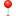 Ознакомление с предоставленным материалом, расширение знаний военно-патриотической направленностиПодготовка докладов о увиденном в виртуальной экскурсии в форме видеозаписи доклада, в форме голосового сообщения в беседе Дистанционного ОбученияПодготовка проектов по военно-патриотическому воспитанию на грантовую поддержку РОО «Защита Отечества»Подготовка проектов по военно-патриотическому воспитанию на грантовую поддержку РОО «Защита Отечества»27.03 youtube.com/watch?v=nqby_GoSqGs&feature=emb_logo – «Партазанская деревня» парка «Патриот».

museum-arms.ru/visit/virtualnye_jekskursii – виртуальный тур по постоянной экспозиции «История стрелкового и холодного оружия» Тульского государственного музея оружия (город Тула).

heroes-arms.ru – виртуальный музей «Оружие героев» (город Тула).видеотуры военно-патриотического парка культуры и отдыха Вооруженных сил Российской Федерации «Патриот» (Московская область, Одинцовский район, город Кубинка):

— youtube.com/watch?v=6nh0ioe1-cM – общий видеообзор парка;

— youtube.com/watch?v=tZxTqFMN3hc&feature=emb_logo – центр военно-тактических игр парка «Патриот»;Ознакомление с предоставленным материалом, расширение знаний военно-патриотической направленностиПодготовка докладов о увиденном в виртуальной экскурсии в форме видеозаписи доклада, в форме голосового сообщения в беседе Дистанционного Обучения28.03виртуальные туры музея-заповедника «Сталинградская битва» (город Волгоград):

— stalingrad-battle.ru/docs/kurgan/tour_kurgan.html – виртуальный тур историко-мемориального комплекса «Героям Сталинградской битвы» на Мамаевом Кургане;

— stalingrad-battle.ru/docs/msb/msb_tour.html – виртуальный тур музея-панорамы «Сталинградская битва»; stalingrad-battle.ru/docs/mim/tour_mim.html – виртуальный тур Мемориально-исторического музея;

— stalingrad-battle.ru/projects/v-exhibitions – виртуальные выставки музея-заповедника «Сталинградская битва».Ознакомление с предоставленным материалом, расширение знаний военно-патриотической направленностиПодготовка докладов о увиденном в виртуальной экскурсии в форме видеозаписи доклада, в форме голосового сообщения в беседе Дистанционного Обучения29.03 stalingrad-battle.ru/docs/mim/tour_mim.html – виртуальный тур Мемориально-исторического музея;

— stalingrad-battle.ru/projects/v-exhibitions – виртуальные выставки музея-заповедника «Сталинградская битва».виртуальные туры музея-заповедника «Сталинградская битва» (город Волгоград):

— stalingrad-battle.ru/docs/kurgan/tour_kurgan.html – виртуальный тур историко-мемориального комплекса «Героям Сталинградской битвы» на Мамаевом Кургане;

— stalingrad-battle.ru/docs/msb/msb_tour.html – виртуальный тур музея-панорамы «Сталинградская битва»;Ознакомление с предоставленным материалом, расширение знаний военно-патриотической направленностиПодготовка докладов о увиденном в виртуальной экскурсии в форме видеозаписи доклада, в форме голосового сообщения в беседе Дистанционного Обучения30.03sra-russia.ru/vt/vtour1/tour – виртуальная экскурсия по музею Всероссийского добровольного пожарного общества.

youtube.com/watch?time_continue=220&v=lbN3me868_M.. – видеообзор музея-заповедника «Прохоровское поле» (Прохоровский район, Белгородская область).borodino.ru/wp-content/uploads/3d_summer – виртуальный тур по музею-заповеднику «Бородинское поле» (Московская область, Можайский район, деревня Бородино).

sevmuseum.ru/events/rubrika/vystavki/electromiye - каталог электронных выставок Севастопольского военно-исторического музея-заповедника.Ознакомление с предоставленным материалом, расширение знаний военно-патриотической направленностиПодготовка докладов о увиденном в виртуальной экскурсии в форме видеозаписи доклада, в форме голосового сообщения в беседе Дистанционного Обучения31.03borodino.ru/wp-content/uploads/3d_summer – виртуальный тур по музею-заповеднику «Бородинское поле» (Московская область, Можайский район, деревня Бородино).

sevmuseum.ru/events/rubrika/vystavki/electromiye - каталог электронных выставок Севастопольского военно-исторического музея-заповедника.sra-russia.ru/vt/vtour1/tour – виртуальная экскурсия по музею Всероссийского добровольного пожарного общества.

youtube.com/watch?time_continue=220&v=lbN3me868_M.. – видеообзор музея-заповедника «Прохоровское поле» (Прохоровский район, Белгородская область).Ознакомление с предоставленным материалом, расширение знаний военно-патриотической направленностиПодготовка докладов о увиденном в виртуальной экскурсии в форме видеозаписи доклада, в форме голосового сообщения в беседе Дистанционного Обучения01.04artillery-museum.ru/ru/index/right/virtualnyj-tur-po-.. – виртуальные туры по залам и экспозициям Военно-исторического музея артиллерии, инженерных войск и войск связи Министерства обороны Российской Федерации (город Санкт-Петербург).artillery-museum.ru/ru/index/right/virtualnyj-tur-po-.. – виртуальные туры по залам и экспозициям Военно-исторического музея артиллерии, инженерных войск и войск связи Министерства обороны Российской Федерации (город Санкт-Петербург).Ознакомление с предоставленным материалом, расширение знаний военно-патриотической направленностиПодготовка докладов о увиденном в виртуальной экскурсии в форме видеозаписи доклада, в форме голосового сообщения в беседе Дистанционного ОбученияДатаТемаСсылка23.03Освайваем LEGO DigitalDesigner (ЛЕГО Дижитал Дизайнер) — бесплатная программа для виртуального трехмерного конструирования на компьютере из стандартных блоков входящих в состав конструкторов LEGO.30. 03Как создать 3D-объект из деталей ЛЕГО с помощью программы LEGO DigitalDesignerhttps://youtu.be/xEutZrv8Hcs6.04строим робота в легодижитал дизайнерстроим трактор в легодижитал дизайнеhttps://youtu.be/sbmYg3bqG3Ahttps://youtu.be/yVYWAlIbN4g